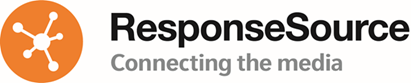 Role Profile / Job DescriptionTo apply email your CV with a covering letter to daniel.wild@responsesource.comJob DescriptionPerson SpecificationJob Title:Sales AdministratorTeam:SalesLocation:Melrose House, CroydonRole reports to:Daniel Wild – UK Sales DirectorPurpose of role:The role will involve providing support and efficient administration to the whole sales and marketing teams.To provide front line support to our clients and new prospects with regards to general enquiries.To carry out any general day-to-day duties as and when required to ensure the smooth operation of the sales and marketing departments.To manage the Press Release Wire sending process ensuring first class customer service.First point of contact for all Press Release Wire process enquiriesFirst point of contact for all Media Job sales and process enquiriesFirst point of contact for clients who engage the Live Chat softwarePurpose of role:The role will involve providing support and efficient administration to the whole sales and marketing teams.To provide front line support to our clients and new prospects with regards to general enquiries.To carry out any general day-to-day duties as and when required to ensure the smooth operation of the sales and marketing departments.To manage the Press Release Wire sending process ensuring first class customer service.First point of contact for all Press Release Wire process enquiriesFirst point of contact for all Media Job sales and process enquiriesFirst point of contact for clients who engage the Live Chat softwareKey responsibilities:Complete all administration duties accurately and professionally, in line with the agreed format and timescales.Answering the telephone and referring calls to the appropriate member of the sales team.Assist Sales and Marketing Managers with administration tasks.Supporting and assisting the team with administrative duties when required.Inserting new prospect details on Access2PHPAssist the sales manager with production of weekly/monthly reportsProactive lead research - produce lists of researched leads for the sales team to proactively approach.Manage the ‘inbound’ email box and assign emails to the relevant sales person, recording and making sure that the tasks have been actioned.Manage the Media Contacts Database Distribution unsubscribes.Manage the ResponseSource email bounce process.Provide secondary cover for Press Release processing and Media Jobs moderation.Fulfilment of adding additional contacts onto the Media Bulletin distribution list.Ensure that the customer requirements are met in a courteous, professional manner at all times.Build relationships with teams throughout the business to ensure excellence in sales and customer service.Be aware of and understand the departmental and business targets; and the role that you play in their delivery.Provide event management support for marketing where required.Key responsibilities:Complete all administration duties accurately and professionally, in line with the agreed format and timescales.Answering the telephone and referring calls to the appropriate member of the sales team.Assist Sales and Marketing Managers with administration tasks.Supporting and assisting the team with administrative duties when required.Inserting new prospect details on Access2PHPAssist the sales manager with production of weekly/monthly reportsProactive lead research - produce lists of researched leads for the sales team to proactively approach.Manage the ‘inbound’ email box and assign emails to the relevant sales person, recording and making sure that the tasks have been actioned.Manage the Media Contacts Database Distribution unsubscribes.Manage the ResponseSource email bounce process.Provide secondary cover for Press Release processing and Media Jobs moderation.Fulfilment of adding additional contacts onto the Media Bulletin distribution list.Ensure that the customer requirements are met in a courteous, professional manner at all times.Build relationships with teams throughout the business to ensure excellence in sales and customer service.Be aware of and understand the departmental and business targets; and the role that you play in their delivery.Provide event management support for marketing where required.Key performance indicators:Releases to be processed in line with Customer Service levelsProviding client feedback in a timely and articulate mannerEnsure that all inbound calls to the department are dealt with in a timely and appropriate manner.Client requests such as contact details and password changes are dealt with in a timely manner.The ‘inbound’ email box is effectively monitored and all requests are dealt with by the required sales person.Key performance indicators:Releases to be processed in line with Customer Service levelsProviding client feedback in a timely and articulate mannerEnsure that all inbound calls to the department are dealt with in a timely and appropriate manner.Client requests such as contact details and password changes are dealt with in a timely manner.The ‘inbound’ email box is effectively monitored and all requests are dealt with by the required sales person.Key relationships (internal and external):Internal - Research Team, Finance Team and Development teamExternal – All customer groups Key relationships (internal and external):Internal - Research Team, Finance Team and Development teamExternal – All customer groups Authority level (people, policy, financial):n/aAuthority level (people, policy, financial):n/aNo. of Direct Reports: n/aEssential knowledge/skills:Current working knowledge of:Excellent customer service skills.Ability to multi task, with great attention to detailStrong administrative and organizational skills.Innovative, proactive and intuitive in assessment of customer needs and requirements.Excellent communication and interpersonal skills.Proficiency in Microsoft Office applicationsPositive Telephone mannerGood written, oral and electronic communication skillsProblem solving, analytical and numerical skillsDesirable knowledge/skills:Sales and sales processesEssential experience:Working within a sales environmentMinimum of 5 years relevant work experience in a Receptionist and support role essential.Essential qualifications:Fluent written and spoken EnglishExcellent numeracyProficiency in Microsoft Office applications